Акция «Подари улыбку другу»Цель: Доставить радость, хорошее настроение детям и взрослым, формировать доброе взаимоотношение между детьми, родителями и сотрудниками ДОУ.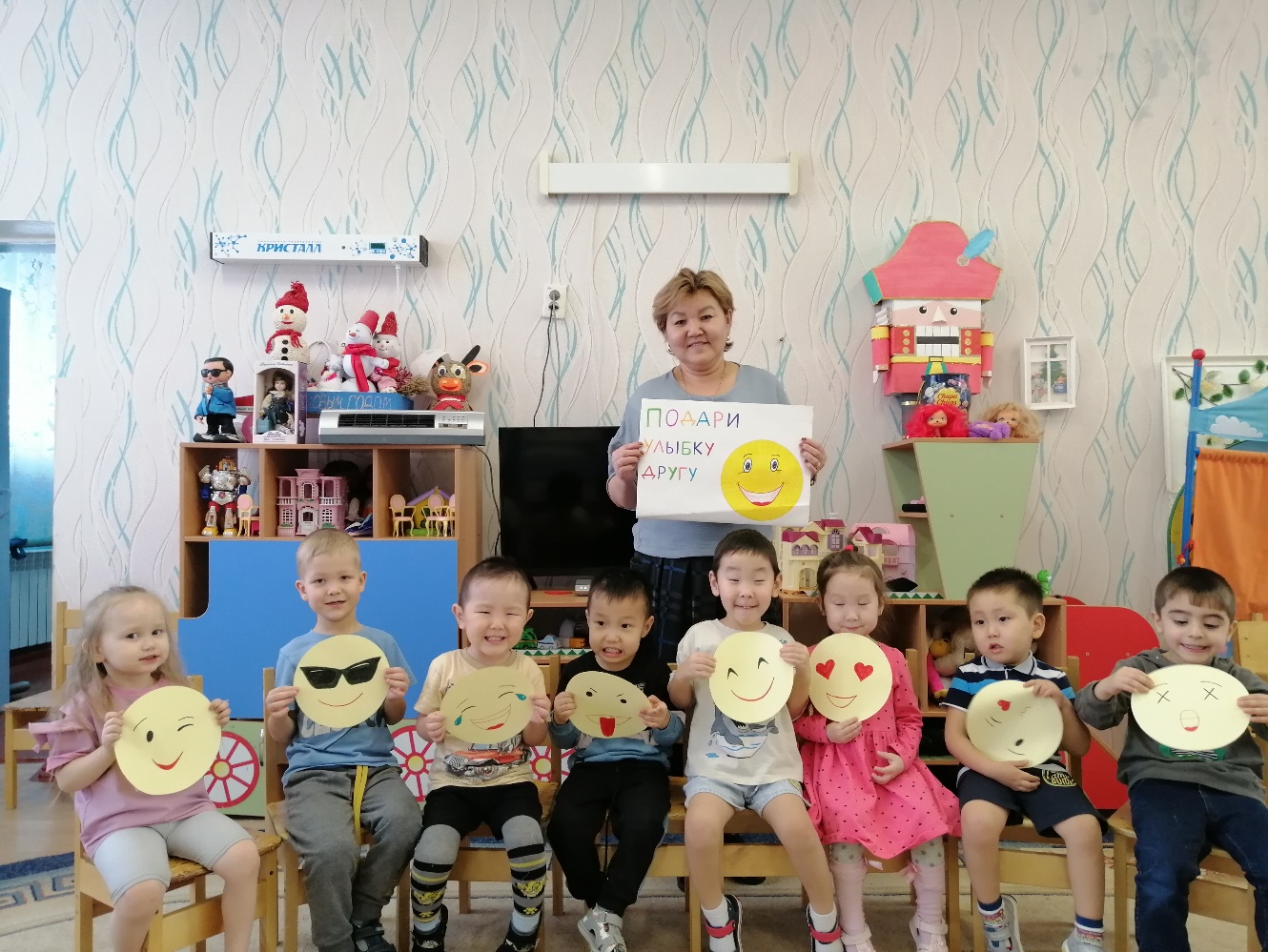 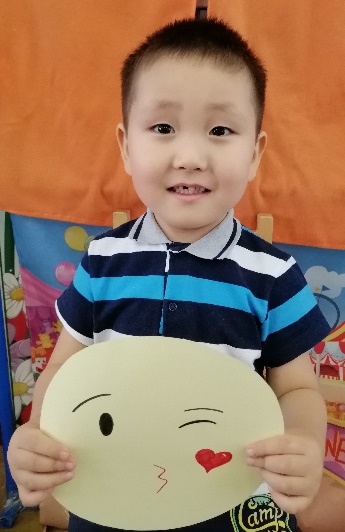 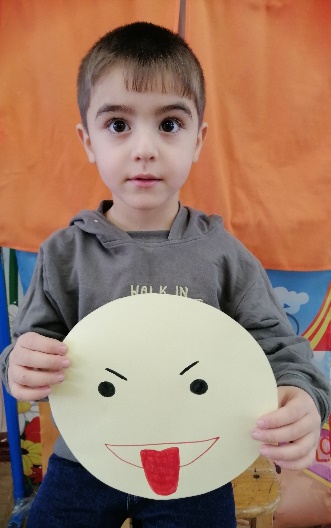 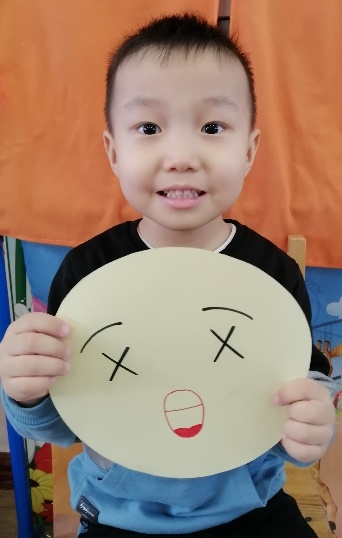 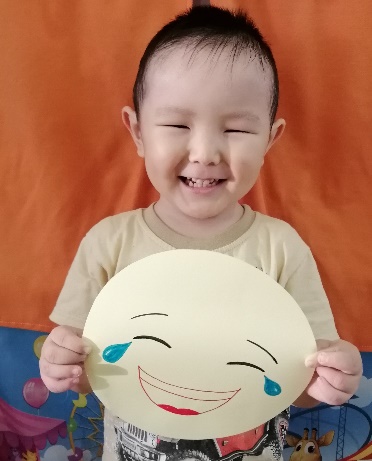 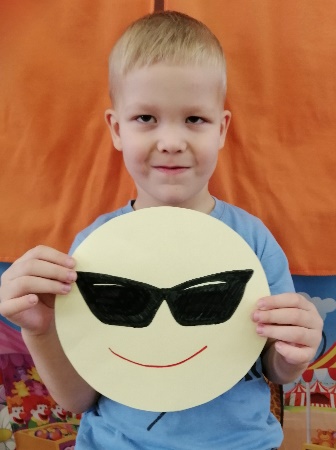 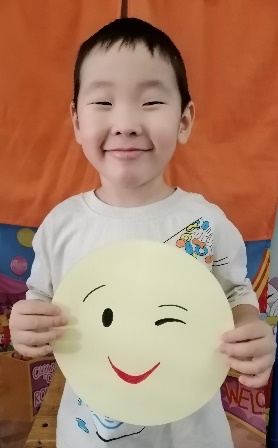 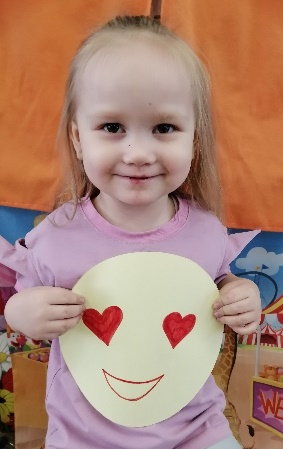 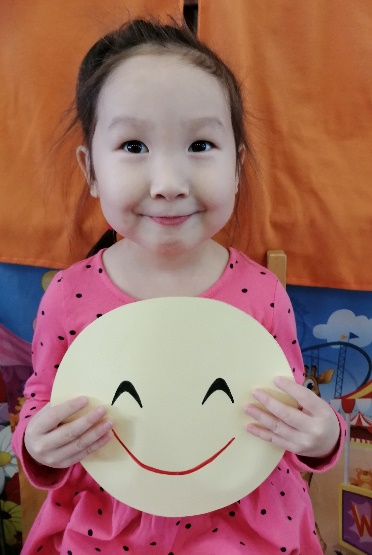 